 Oyster Mushroom and Potato Soup                                                                                        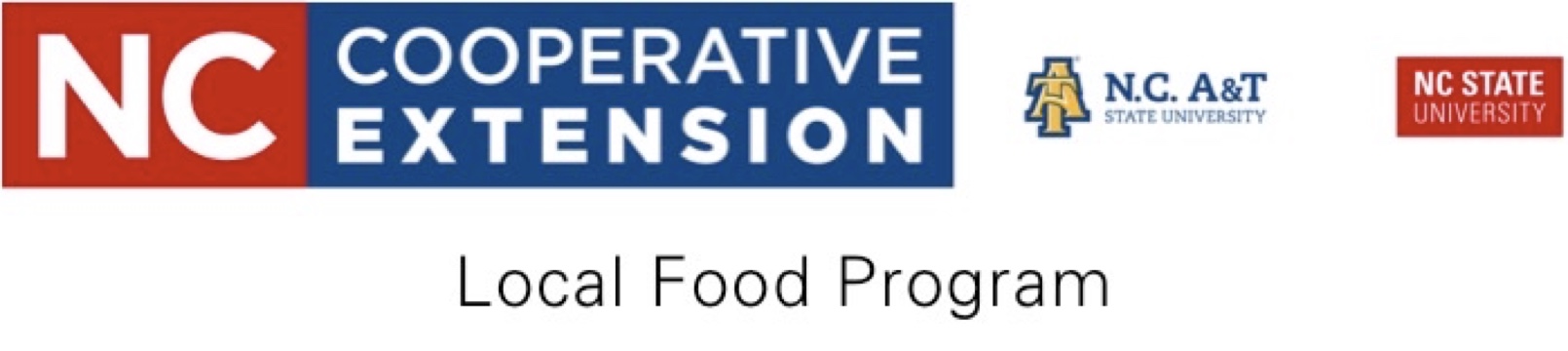  Oyster Mushroom and Potato Soup                                                                                        